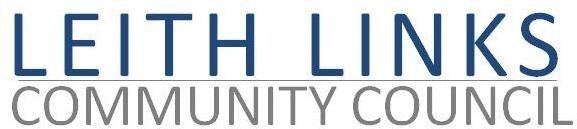 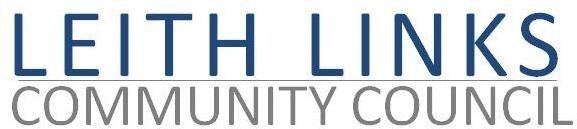 AGENDAMonday 27 November 2023In-person @ Duncan Place6:30pmWelcomeAdoption of Minutes of previous meeting (30.10.23) Police Scotland Report if availableUpdate from Elected Representatives as available Open Floor –Issues raised by Local Residents 
Security for Duke Street tenements – Amy FairbairnBins – Feedback on Bin Hubs, Teresa PerchardPlanning – Salamander Place/Street. 
Bingo Hall Manderston StreetTransport, Travel & Mobility – LTN / CPZ survey / feedbackAOCBNext meeting: Monday, 29 January 2024, 6:30pmNB No CC meeting in December 2023
